OSNOVA PŘEDMĚTUBIOLOGIE4. ročníkOsobnosti vědyJ. G. MENDEL (1822-1884)zakladatel GENETIKYrodák z HynčicW. BATESON (1861-1926)britský embryologzavedl termín genetika 1906známý průkopník mendelismu, který napsal Mendel’s Principles of Heredity (1902)  T. H. MORGAN (1866-1945)objasnil funkci chromozómů při dědičnosti Morganovy zákony                           geny jsou na chromozómech umístěny lineárně, všechny geny téhož chromozómu tvoří společnou vazbovou skupinu                            počet vazbových skupin, stanovený z určitého organismu fenotypovou analýzou, musí proto odpovídat haploidnímu počtu chromozómů u tohoto organismu T. D. LYSENKO (1898-1976) pracoval v oblasti agrobiologieřadu svých tezí experimentálně nepodložil a ve výrobních podmínkách nevyzkoušelN. I. VAVILOV (1887-1943)autor teorii genových center (východní Asie, Indie, centrální Asie, Přední Asie, Středomoří, Etiopie, Mexiko a Jižní Amerika. Například genové centrum většiny dnešních pšenic je oblast Přední Asie, kukuřice má genové centrum v Mexiku a brambor v Jižní Americe) F. H. CRICK (1916-2004) J. D. WATSON (1928)objevitelé struktury molekuly DNAWILKINS, FRANKLINOVÁE. O. WILSON (1929)průkopník sociobiologie a biodiverzitypředpokládá, že některé závěry ze studia soc. chování živočichů lze vztáhnout na člověkaR.DAWKINS (1941)je populární britský zoolog, etolog a evoluční biologteorie sobeckého genuformuloval teorii memu S. J. GOULD (1941-2002)americký zoolog, paleontolog, evoluční biolog a historik vědyzabýval se teoriemi o nadřazenosti té které rasyostře napadl a velice úspěšně zpochybnil některé základní práce o měření v oblasti lidské inteligence, z nichž rasistické, eugenické a elitářské teorie vycházejíErnst HAECKEL (1834 – 1919)jenský profesor biologiepropagátor darwinismuautor termínů: morula, blastula, gastrula, ekologie, etologie, …V. I. Vernadskij (1863 – 1945)uznávaný ruský vědec, který spojoval přírodní vědy s filozofiístěžejním dílem je „Biosféra“, publikována v angličtině až  v roce 1993autor teorie noosféra     geosféra → biosféra → noosféraJorge Mario BERGOGLIO (1936)266. papež katolické církve – FrantišekLaudato si´ - o péči o společný domovpopudil veřejnost ostrou kritikou konzumerismu (Vítězslav Kremlík)jiní považují text za přelomový  (Marek Orko Vácha)Úvod do genetikyCo je to GENETIKA?Dědičnost – schopnost přenášet znaky z generace na generaci.Proměnlivost – vlastnost způsobující rozdíly mezi jedinci.Název je odvozen od slova gen, které značí nositele dědičné informace. Alela Každý gen může mít jednu nebo několikero forem - alel. Alely vznikají mutacemi genu.Za různé alely definujeme formy podstatně odlišné ve svých projevech – exprese genu. Exprese genuZnak vzniká jako důsledek uplatnění genu.Typy alel:DominantníRecesivníKodominantní Mendelovy pokusyZa deset let provedl 30 000 pokusů. jestliže organismus nevykazuje určitý znak, neznamená to, že není nositelem příslušného genu!Genotypsoubor veškeré genetické informace organismu, respektive veškeré genetické informace, týkající se zkoumaného znaku nebo znaků Fenotyppředstavuje výsledek spolupůsobení genotypu a prostředí, čili to, jak organismus v daném znaku (znacích) skutečně vypadá Kříženec (hybrid)produkt křížení (hybridizace);podle toho, o jaké výchozí rodičovské populace se při křížení jedná, se rozeznává kříženec meziliniový, meziplemenný, popřípadě mezidruhovýkříženci se vyznačují větší životní zdatností i vyšší užitkovostíTypy křížencůJako F1 generace se označuje první generace potomků, které získáme zkřížením sledovaných jedinců.F2 generace je druhá generace potomků, které získáme zkřížením sledovaných potomků (jde o potomky generace F1).Zákony J. G. Mendela1. Mendelův zákonPři vzájemném křížení homozygotů vzniká potomstvo, které je svým genotypem (a tudíž           i fenotypem) jednotné.úplná dominanceneúplná dominance2. Mendelův zákonPři vzájemném křížení heterozygotů vzniká potomstvo, které je genotypově (a tudíž                  i fenotypově) různorodé, přičemž poměrné zastoupení homozygotů (a tudíž i dominantních     a recesivních fenotypů) je pravidelné a stálé.dominanceneúplná dominance3. Mendelův zákonPři vzájemném křížení vícenásobných heterozygotů vzniká genotypově a fenotypově různorodé potomstvo, v němž je pravidelné a stálé poměrné zastoupení genotypů                   a fenotypů, odpovídajících všem teoreticky možným kombinacím mezi dominantními                 a recesivními alelami všech sledovaných heterozygotních alelových párů. volná kombinovatelnost alelMonohybridismus - příkladyPříklad 1Při vzájemném zkřížení čistokrevných bílých slepic (např. plemena Leghornky bílé) je potomstvo vždy bílé a při křížení čistokrevných černých (např. plemena Minorky černé) vždy černé. Kuřata po zkřížení bílého a černého jedince mají však barvu, která se obvykle označuje jako "pestrá" nebo "holubí".Jakou barvu peří budou mít potomci bílého kohouta a pestré slepice? Budou-li se barevně lišit, v jakém poměru budou v potomstvu zastoupeni různě barevní jedinci? Jak bude vypadat potomstvo po vzájemném zkřížení pestrého kohouta s pestrou slepicí?Příklad 2Rostliny červenoplodé velkoplodé odrůdy jahod (např. Senga Sengana) dávají při vzájemném křížení vždy jen červenoplodé potomstvo a při vzájemném křížení rostlin běloplodé velkoplodé odrůdy (např; Ananasové bílé) vznikají vždy jen běloplodé rostliny. Výsledkem křížení červenoplodé rostliny s běloplodou je potomstvo s plody růžovými.Jak bude vypadat potomstvo, vznikající po vzájemném křížení dvou hybridních růžovo-plodých rostlin? Jaké získáme potomstvo, jestliže rostlinu plodící červené jahody sprášíme pylem růžovoplodého hybrida?Příklad 3Norky se světlým zbarvením srsti a černým křížem na hřbetě (tzv. Kohinory) můžeme získat jako výsledek křížení bílých norků s tmavými. Potomstvo vzájemného křížení bílých norků je vždy bílé a při křížení tmavých norků mezi sebou vzniká vždy jen tmavé potomstvo.Jaké získáme potomstvo při křížení Kohinorů mezi sebou? Jak bude vypadat složení potomstva, jestliže zkřížíme bílého norka s Kohinorero?Příklad 4U rajčat je gen odpovídající za červené zbarvení plodu dominantní nad genem pro žluté zbarvení (jedná se o dvě různé alely téhož genu).Jakou barvu budou mít plody rostlin, získaných zkřížením homozygotní červenoplodé                s homozygotní žlutoplodou rostlinou? Jaké plody ponesou rostliny v F2? Uveďte, jaké potomstvo získáme křížením červenoplodé rostliny z F2 s hybridní rostlinou z F1. Bude složení potomstva takového křížení vždy shodné, anebo se u některých červenoplodych rostlin z F2 bude lišit? Jak zbarvené plody budou mít rostliny v potomstvu po vzájemném křížení žlutoplodých rostlin mezi sebou?Příklad 5U skotu je bezrohost (např. u plemene Shorthorn) dominantní nad rohatostí (např. u plemene červenostrakatého). Víme, že rohatost a bezrohost je řízena jediným párem alel.Jaká telata získáme křížením rohatého býka s homozygotními bezrohými kravami? Jaké bude potomstvo v F2 po vzájemném zkřížení hybridních telat? Jaká se mohou rodit telata při křížení bezrohého býka z F2-generace s hybridní krávou z F1-generace? Bude složení takového potomstva vždy shodné? Co můžeme očekávat po vzájemném zkřížení dvou rohatých jedinců z F2-generace?Příklad 6Ranost je u ječmene dominantní nad pozdní zralostí a tyto znaky jsou řízeny jediným párem alel.Jaké budou rostliny v F1, zkřížíme-li homozygotní rané rostliny s pozdně dozrávajícími? Jaký bude potom ječmen v F2? Jaké rostliny můžeme získat křížením pozdně dozrávajících rostlin z F2 s hybridními rostlinami z F1?Příklad 7U ovsa je odolnost proti napadení rzí dominantní nad vnímavostí k této infekci. Za odolnost     i vnímavost odpovídá jediný pár alel.Jací budou kříženci ovsa v F1, zkřížíme-li vnímavou rostlinu s homozygotní odolnou rostlinou? Jak bude vypadat složení potomstva v F2? Jaké rostliny získáme po vzájemném křížení vnímavých rostlin z F2 mezi sebou? Uveďte formy, které mohou vzniknout křížením odolné rostliny z F2 s hybridní rostlinou z F1.Příklad 8Zrno pšenice může být buď sklovité (obsahuje vysoký podíl bílkovin, např. odrůda Ukrajinka), nebo moučnaté (obsahuje vysoký podíl škrobu, např. odrůda Fanal). Za tyto vlastnosti odpovídá jediný pár alel, přičemž sklovitost je dominantní nad moučnatostí.Jaká zrna nalezneme u kříženců v F1, zkřížíme-li homozygotní rostliny se sklovitými zrny a se zrny moučnatými? Jaké rostliny získáme v F2? Jaká zrna můžeme očekávat u rostlin v potomstvu po zkřížení jedince se sklovitými zrny z F2 s hybridní rostlinou z F1? Jaký bude výsledek vzájemného křížení rostlin s moučnatými zrny z F2 mezi sebou?Příklad 9Ranost je u ovsa dominantní nad pozdní zralosti. V potomstvu po zkřížení dvou rostlin se objevil poměr raných rostlin k pozdním je blízký poměru 1 : 1 .Co můžete říci o genotypu výchozích rostlin? O jaké genotypy by se jednalo v případě poměru 3 : 1? Při jakých fenotypech křížených rostlin dostaneme vždy fenotypově stejnorodé potomstvo?Příklad 10Zakrslost je u pšenice dominantní nad normálním vzrůstem.Jaké jsou genotypy výchozích forem, jestliže při jejich zkřížení vyštěpuje v tomto znaku potomstvo v poměru 3: 1? Jaké budou výchozí genotypy v případě štěpného poměru 1 : 1? Při jakých fenotypech křížených rostlin dostaneme vždy fenotypově stejnorodé potomstvo?Příklad 11Okrouhlý tvar plodu rajčete je dominantní nad hruškovitým tvarem.Jaké musí být genotypy rodičovských rostlin, aby v potomstvu po jejich zkřížení došlo v tomto znaku ke štěpení v poměru 1 : 1? Při jakých genotypech dojde ke štěpení v poměru 3 : 1? Při jakých fenotypech křížených rostlin bude potomstvo vždy fenotypově stejnorodé?Přiklad 12Gen pro vznik černé barvy srsti u skotu je dominantní nad genem pro červenou barvu (jedná se o dvě různé alely téhož genu).Jaké potomstvo (F1) získáme po křížení čistokrevného, tj. homozygotního černého býka (např. plemena východofríského) s červenými kravami (např. plemena červenostrakatého)? Jaké bude složení potomstva po vzájemném zkřížení získaných kříženců (v F2)? A jaká telata získáme zkřížením červeného býka s hybridními kravami z F1?Příklad 13Standardní norci mají hnědavou, skořicově zbarvenou kožešinu, zatímco aleutští norci jsou šedaví. Hnědavá barva kožešiny je dominantní nad šedavou.Jaké získáme potomstvo (F1) po zkřížení těchto dvou ras norků? Jaké bude složení potomstva (F2) zkřížíme-li mezi sebou křížence z F1? Jaký bude výsledek křížení aleutského samečka s hybridní samičkou?Příklad 14U rajčat je gen řídící normální vzrůst rostliny dominantní nad genem pro zakrslost (jedná se  o dvě různé alely téhož genu).Jaký vzrůst budou vykazovat rostliny v F1 po zkřížení homozygotních normálně vysokých rostlin se zakrslými? Jaké potomstvo můžeme očekávat v F2 po vzájemném zkřížení získaných hybridů? Jaký bude výsledek zpětného křížení hybrida z F1 se zakrslou rodičovskou formou?Příklad 15Odolnost vůči nákaze snětí je u ovsa dominantní nad vnímavostí k této chorobě.Jaké získáme potomstvo v F1 po zkřížení homozygotních odolných rostlin s rostlinami napadenými snětí? Co získáme vzájemným zkřížením získaných hybridů? Jaký je výsledek zpětného křížení hybridních rostlin z F1 s vnímavou rodičovskou formou?Příklad 16U kukuřice je tmavé zbarvení zrna dominantní nad světlým zbarvením.Jakou barvu zrn budou mít rostliny získané zkřížením homozygotní tmavozrnné formy se světlozrnnou? Co získáme, zkřížíme-li mezi sebou hybridní rostliny z F1? Jaký výsledek dá zpětné křížení hybridních rostlin z F1 s rostlinami homozygotně recesivními?Příklad 17Gigantický vzrůst je u rostlin ovsa recesivním znakem.Co můžete říci o genotypech rodičovských rostlin, jestliže v potomstvu je polovina rostlin normálního vzrůstu a polovina rostlin vzrůstu gigantického? Jaké jsou výchozí genotypy, jestliže pouze jedna čtvrtina rostlin v potomstvu vykazuje gigantický vzrůst? Jaké formy ovsa je nutno zkřížit, abychom získali fenotypově stejnorodé potomstvo?Příklady z obecné genetikyMonohybridismusDihybridismusÚloha 1 Čistokrevný černý bezrohý býk je křížen s červenými rohatými kravami. Dva alelické páry, které řídi dědičnost těchto znaků, se nacházejí v různých párech homologických chromozómů. Jak budou fenotypově vypadat kříženci? Jaké bude složení potomstva v další generaci získané, křížením těchto hybridů mezi sebou, jestliže víme, že bezrohost je dominantní nad rohatostí a černá barva srsti nad červenou?Úloha 2Červená barva plodů rajčat je dominantní nad žlutou barvou, a naopak zakrslost je recesivní vůči normálnímu vzrůstu rostlin.Jaký fenotyp budou vykazovat hybridní rajčata, získaná křížením červenoplodých rostlin normálního vzrůstu se žlutoplodými zakrslými rostlinami? Jaký výsledek dá následné křížení těchto hybridů mezi sebou? Předpokládejme, že obě výchozí formy jsou homozygotní a že geny  odpovídající za dědičnost těchto znaků, leží v různých chromozómech.Úloha 3Je známo, že normální vzrůst je u ovsa dominantní nad gigantismem a ranost nad pozdní zralostí.Jaký fenotyp budou vykazovat kříženci raného ovsa normálního vzrůstu s pozdně dozrávajícím gigantickým ovsem? Jaký výsledek získáme následným křížením těchto hybridů? (Výchozí rostliny jsou homozygotní, oba odpovídající geny leží v různých chromozómech.)Úloha 4Zbarveni srsti u králíka je vzhledem k albinismu dominantní. Vlastní barva je pak řízena dalším genem, ležícím v jiném chromozómu, přičemž šedé zbarvení srsti je dominantní nad černým    (u králíků - albínů se samozřejmě tento gen fenotypově vůbec neprojevuje).Jaký fenotyp budou mít králíci získaní zkřížením šedých rodičů s albíny, kteří však nesou alelu pro černou barvu? Jaký podíl králíků v F2 bude vykazovat černou barvu? Předpokládáme, že obě rodičovské formy byly v obou alelických  párech homozygotní.Úloha 5Opeření nohou je u slepic dominantní nad holýma nohama a hráškovitý tvar hřebenu je dominantní nad normálním tvarem.Jaký fenotyp budou vykazovat kříženci, získaní zkřížením slepic s hráškovitým hřebenem a opeřenýma nohama s kohoutem s holýma nohama a normálním tvarem hřebínku? Jak velký podíl v potomstvu F2 budou tvořit slepice s hráškovitým hřebenem a holýma nohama? Předpokládejme, že obě výchozí rodičovské formy byly v obou genech homozygotní. Příklad 6Zahradník zjistil, že některé rostliny fazolu mají listy chmýřité a jiné rostliny mají listy holé. Křížil rostliny s různými typy listů v různých kombinacích a dospěl k následujícím výsledkům.Vysvětlete výsledky pomocí genetických principů.Pomocí genetických symbolů napište genotypy všech rodičů.Jaký podíl rostlin s chmýřitými listy v potomstvu křížení 2, 4 a 5 bude mít po samoopylení rostliny s holými listy?Příklad 7Křížením dvou rostlin hrachoru vzniklo v potomstvu 41 rostlin s růžovými květy, 18 s bílými květy a 19 s červenými květy. Zbarvení květu je determinováno jedním alelovým párem A/a.Jaký je fenotyp obou rodičů a proč?Jaké fenotypy lze očekávat v potomstvu následujících křížení a s jakou pravděpodobností?Rostlina s růžovými květy x rostlina s bílými květy,Rostlina s červenými květy x rostlina s červenými květy,Rostlina s růžovými květy x rostlina s růžovými květy?Příklad 8Jestliže máte jedince druhu Drosophila melanogaster fenotypu A a tento znak je podmíněn jedním autozomálním genem se dvěma alelami, jakým testem prokážete, zda je genotypu Aa nebo AA?Příklad 9Předpokládejme, že zbarvení srsti u morčat je podmíněno jedním genem se dvěma alelami (B, b). Dvě černá morčata byla pářena po dobu několika let, během kterých se narodilo celkem 29 černých a 9 bílých potomků. Vysvětlete tyto výsledky a určete genotypy rodičů a potomstva.Příklad 10Máme tři žlutá kulatá semena hrachu označená A, B, C. Z každého hrachu byla získána rostlina a křížena s rostlinou, která vyrostla ze zeleného a hranatého semene hrachu.Z každého křížení bylo získáno 100 rostlin se semeny následujících fenotypů:A: 51 rostlin se žlutými a kulatými semeny a 49 rostlin se zelenými a kulatými semeny.B: Všech 100 rostlin mělo žlutá a kulatá semena.C: 24 rostlin se žlutými a kulatými semeny, 26 rostlin se žlutými a hranatými semeny, 25 rostlin se zelenými a kulatými semeny, 25 rostlin se zelenými a hranatými semeny.Jaké byly genotypy semen A, B a C?Příklad 11Předpokládejme, že u psů jsou znaky zbarvení kůže (tmavé, albinotické) a délka srsti (krátká, dlouhá) monogenně dědičné.  Alela pro tmavé zbarvení kůže B je dominantní nad alelou pro albinotické zbarvení b a alela pro krátkou srst R je dominantní nad alelou pro dlouhou srst r. Oba geny se dědí nezávisle. V tabulce jsou uvedeny výsledky pěti křížení, každé pro jeden pár rodičů. Určete genotypy rodičů pro každé křížení.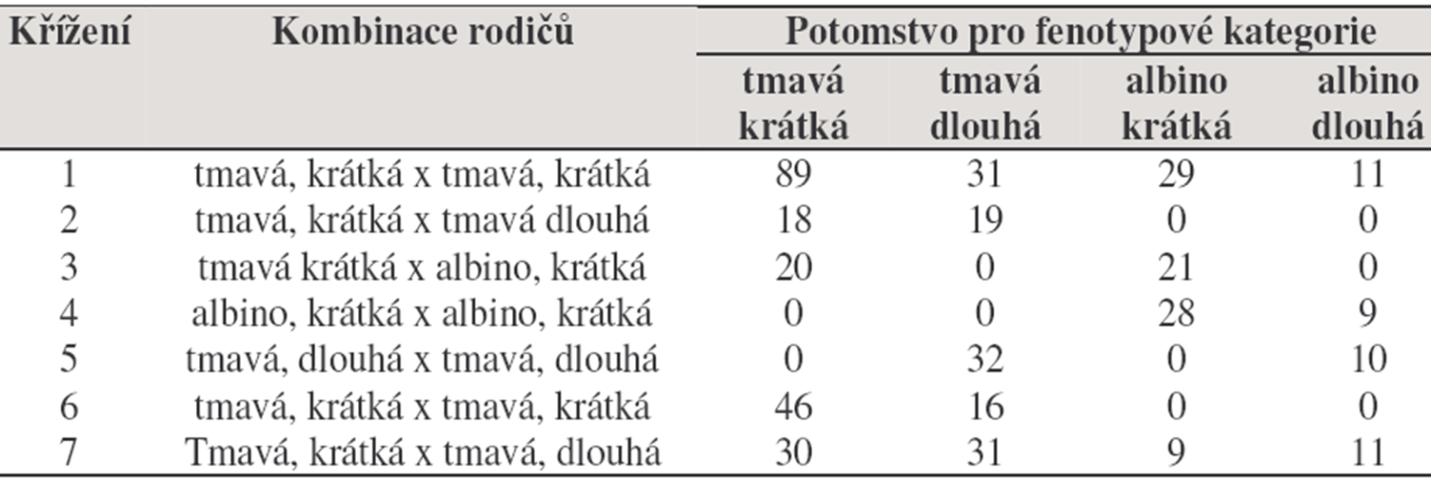 Stavba chromozomuMísto, kde jsou uloženy geny.Chromozomy u prokaryotkružnicová DNA je uložena v cytoplasměvyskytuje se v jedné kopii (n)plazmid – krátký úsek DNA mimo chromozomChromozomy u eukaryotv rozbalené podobě (chromatin) je v jádřepři dělení se spiralizují a zkracujívyskytují se ve dvou kopiích (2n)Množství DNA v chromozomechu různých organismů je různévelikost se stanovuje v bpJak se mají geny k chromozomu?na vazbu mezi vlohami upozornil T. Morganupozornil na to, že jsou geny rozmístěny lineárněStruktura chromozomuTypy chromozomuKaryotyp soubor chromozomů určitého organismulokusBuněčný cyklusM – fázeG1 –fázeS – fázeG2 –fázeDělení buňkyfáze mitózyfáze meiózyVolná kombinovatelnost schémaInterakce alel100% jedinců je stejnýchpoměr je například 9 : 7Dědičnost a pohlavíVazby některých znaků na pohlavní chromozómy ovlivňuje jejich dědičnostNové termínyAutozómy – dvojice normálních chromozómůHeterochromozómy – pohlavní chromozómyUrčení pohlavíXXXYDědičnost pohlavíDědičnost křížemPříklad č. 1Gen, který v recesivní formě podmiňuje hemofilii (chorobnou nesrážlivost krve), se nachází v chro-mozómu X. Otec dívky je postižen hemofilii, zatímco matka je zdráva a pochází z rodiny, ve které se tato choroba nikdy nevyskytla.       Co můžeme očekávat v tomto směru u synů i dcer této dívky, jestliže se provdá za zdravého muže?Příklad č. 2U drozofily podmiňuje recesivní alela určitého genu, ležícího v chromozómu X, žluté zbarveni těla. Šedavé zbarveni těla této mušky je naopak dominantní. V laboratoři bylo získáno potomstvo z křížení homozygotní šedavé samičky se žlutým samečkem.     Jaké zbarveni těla budou mít potomci tohoto křížení? Jaké zbarveni těla budou mít potomci z kří-žení šedavé samičky (z prvního křížení) se šedavým samečkem?Příklad č. 3    Recesivní alela určitého genu, ležícího v chromozómu X, způsobuje u člověka barvoslepost (dalto-nismus). Otec dívky je barvoslepý, zatímco matka a rovněž všichni její předkové rozlišují barvy normálně.     Mohou být daltonismem postiženi synové této dívky, dcery i její vnoučata obojího pohlaví, jestliže se provdá za zdravého muže a jestliže její potomci nebudou vstupovat do manželství s nositeli alel pro daltonismus?Příklad č. 4U dvoudomé rostliny Melandrium album (knotovka) se shodným chromozómovým určením pohlaví jako u člověka nebo drozofily nacházíme někdy úzkolisté jedince. Tento znak je podmíněn recesivní alelou genu, ležícího v chromozómu X. Přítomnost širokého listu je u této rostliny dominantní. Homozygotní širokolistá rostlina byla sprášena pylem úzkolisté rostliny a ze získaných semen vyrostlá samičí rostlina byla dále zkřížena se širokolistou samčí rostlinou.     Jaké listy budou mít samičí i samčí rostliny z potomstva tohoto křížení i z dalšího kříženi těchto potomků s homozygotními širokolistými rostlinami?Příklad č. 5Chybění potních žlázek u člověka je recesivním znakem, řízeným alelou genu vázaného na chromozóm X. Zdravý muž se oženil s dívkou, jejíž otec má tuto nemoc, zatímco matka a rovněž žádný z jejich předků touto chorobou netrpí.     Jaká je pravděpodobnost, že synové a dcery z tohoto manželství budou postiženi chyběním potních žlázek? Jestliže se tito potomci ožení nebo provdají za zdravé partnery, mohou trpět touto chorobou jejich děti?Nukleové kyselinyDNA – deoxyribonukleová kyselinaRNA – ribonukleová kyselinaNukleové kyselinystavbastrukturazákladní typy bázíDNA a chromozomReplikace reprodukce DNATranskripce  přepis genu do mRNApřepisProkaryota – nemají introny, proto je přepis méně komplikovaný.Eukaryota – mají geny složeny z exonů a intronů. Do mRNA se přepisují pouze exony.Translace Překlad genetické informace z mRNA do pořadí aminokyselin v polypeptidickém řetězci.Tuto činnost zajišťují molekuly tRNA.Příklad č. 1:Napiš pořadí nukleotidů, které jsou komplementární k následujícímu pořadí v řetězci DNA: 	AGGCCTAGGCTAATAGCCGT…Genetický kódzpůsob uložení genetické informacekaždá z 20 druhů aminokyselin, která je syntetizována v buňce, je kódována třemi po sobě jdoucími bázemi -  TRIPLET (kodon) Přehled kodonůPříklad č. 2:Jaké pořadí aminokyselin je v úseku bílkovinného řetězce, který je kódován polynukleotidovým řetězcem s následujícím pořadím nukleotidů:ACGCCCATGGCCGGT…Jak se změní složení polypeptidického řetězce, jestliže pod vlivem např. ozáření vypadne z polynukleotidového řetězce v pořadí sedmý nukleotid?GEN - vlohaStrukturní – informace o struktuře polypeptiduRegulátorové – řídí expresi genůGeny pro RNA – informace o struktuře RNAExprese genuVyjádření informace genuProbíhá ve dvou stupníchtranskripcetranslaceRegulátorové genystavba operonuCo si zapamatovat?strukturu operonuco je to represorjaký je rozdíl mezi induktorem a korepresoreminiciační triplet má tvar  AUGterminační triplety jsou UAA, UAG, UGA.Typy znakůMorfologické – velikost a tvarFunkční – biologické procesyKvalitativní – vyjadřují kvalitu znakuKvantitativní – vyjadřuji míru vyjádření Dědičnost kvantitativních znakůplynulá proměnlivost → přechody jsou postupnéfenotypová hodnota se dá vyjádřit měrnými jednotkamigraficky lze popsat situaci křivkou normálního rozložení četnostíPolygenní dědičnostKvantitativní znaky jsou podmíněny většinou spolupůsobením většího počtu genů.Tyto polygeny přispívají danému znaku malým dílem.Protože do exprese výrazně zasahuje prostředí, nelze v potomstvu po křížení nalézt charakte-ristické štěpné poměry.Mimojaderná dědičnostProkaryota Většina genetické informace je v nukleoidu.Mimojadernou dědičnost zajišťuji plazmidy.Eukaryota Většina genetické informace je v jádře.Mimojadernou dědičnost představuje DNA organel.Mimojaderná dědičnostGenom Soubor genů lokalizovaných v jádře.Plazmon Soubor genů lokalizovaných mimo jádra.EugenikaSociální filozofie zaměřená na studium metod, které povedou k dosažení co nejlepšího genetického fondu člověka. Pojem eugenika byl poprvé použit v 19. století britským matematikem a vědcem, sirem Francisem Galtonem.Příklady:ideologie nacistického Německa (v jejímž důsledku bylo zlikvidováno několik miliónů lidí nežádoucích rasových či zdravotních charakteristik)nedobrovolné sterilizace mentálně postižených, epileptiků a vězňů coby nositelů „defektních“ a nežádoucích dědičných znaků v USA mezi lety 1902 až 1964 (přibližně 63 000 sterilizací)genetické testování embryíMutaceCo je to mutace?Změna kvantity a kvality genů.Způsobuje genetickou proměnlivost.Existují různé formy. Typy mutacíGenovéChromozomovéGenomovéSpontánníIndukované Genové mutaceZtráta jednoho páru nukleotidů.Zařazení nadbytečného páru nukleotidů.Záměna za nefyziologický nukleotid.Důsledky genové mutaceZměna kodonuNesmyslnáNeutrálníPosunutá Mlčící Dominantní mutace je velice vzácná.Chromozomové mutaceDeficienceDeleceDuplikaceInzerceInverzeTranslokaceFragmentace Důsledky chromozomové mutaceNemění geny, ale transformuje chromozomy.Změny vedou k narušení buněčného dělení.V meióze pak vznikají nefunkční gamety.Genomová mutaceMění se počet chromozomů.Polyploidie – znásobí se počet (3n, 4n, …)Aneuploidie – zvýší se nebo sníží počet určitých chromozomů (2n+2, 2n-1)Downův syndrom 92 % prostá trizomie8 % Robertsonovská translokaceFenotyp:Malá zavalitá postava, IQ 25-50, krátký krk, kožní řasa na zátylku, mongoloidní postavení očních štěrbin, opičí rýhy na rukou aj.Srdeční vady, vady urog. traktu.1/3 umírá do 1 r., do 5 let 50 %, max. věk 40-50 letSpontánní mutaceVznikají nahodileNejsou známy příčinyIndukované mutaceJsou vyvolány mutagenními činiteli:FyzikálníChemickéGenetika člověkaKategorizace lidských genůProblematika výzkumunelze použít klasické genetické metodypraktická nemožnost s ohledem na délku lidského životaetické problémymísto experimentálních metod se proto používají metody pozorovacíVýzkum Genealogickýzkoumá určitý rod v několika generacíchPopulačnízkoumá náhodný vzorek populaceGemellilogickýzkoumá dědičnost členů párů dvojčatDědičné dispoziceK propuknutí choroby je třeba dvou faktorů, které spolupůsobíDISPOZICE – vnitřní podmínky organismu, které jsou dány genotypem EXPOZICE – vnější podmínky prostředíPříklady – alergie, neurózy, vysoký krevní tlak, rakovinaDědičné chorobyJsou způsobeny odchylkami genotypumutacegenovéchromozomovégenomovédědičné vývojové vadyvznikají během nitroděložního vývojeVliv prostředí je v případě dědičných chorob takřka nulový.Lékařská genetikagenetická prevencevčasné rozpoznání chorobyléčení Příklady genetických chorobGalaktosemie genová chorobanetvoří se enzym zpracovávající galaktózu z mlékameziprodukt se hromadí v těledochází k poškození – jater, ledviny, oční čočka, zpomaluje se psychický vývojdůsledkům se dá předejít dietouSrpkovitá anemiezmutovaný gen mění tvar červených krvinektyto krvinky obsahují nefunkční hemoglobinje omezeno proudění krvepostižena je slezinaheterozygoti jsou odolní proti malárii, paraziti napadají přednostně postižené krvinkyKlinefelterův syndromgenomová chorobachybné rozdělení chromozomů vedlo ke vzniku těchto kombinacíXXYXXXYXXXXYXXXXXYjedinec je sterilní muž, infantilní s intersexuálními znakyPříklady genetických chorobTurnerův syndrom genomová chorobasyndrom, při němž postižení pacienti mají celkem jen 45 chromozómů a jen jeden chromozóm Xsyndrom se vyskytuje u 1/2500 ženských porodů (u 99% plodů XO dochází k potratu)přežívající ženy jsou malé postavy a nemají vyvinuté vaječníky, výrazná znaménka a nádorové komplikaceSyndrom XXX (superžena)genomová chorobazřídka se vyskytující chromozómová aberace s přítomností tří X chromozómů (47, XXX)nevyznačuje se zvláštním fenotypem a většina postižených žen je fyzicky i mentálně normálnínepravidelně se vyskytující abnormality zahrnují například změny na obličeji a krku, kyfózu (ohnutí páteře) a jinéSyndrom XXXXXgenomová chorobapřítomnost pěti chromozómů X (49, XXXXX), spojená s malou postavou, opožděným psychomotorickým vývojem, charakteristickým obličejem se šikmýma očima, mikromelií (zmenšenými konci končetin) a dalšími anomáliemiPŘÍKLADYPříklad - 1Které krevní skupiny mohou mít děti, jejichž matka má krevní skupinu A a otec krevní skupinu 0?Příklad - 2Matka má krevní skupinu 0 a otec krevní skupinu AB. Může mít některé z jejich dětí krevní skupinu shodnou s jedním z rodičů?Příklad - 3Matka má krevní skupinu 0 a otec krevní skupinu B. Může mít některé z jejich dětí krevní skupinu shodnou s matkou?Příklad - 4Rodiče mají krevní skupiny A a B. Jaké krevní skupiny mohou mít jejich děti?Příklad - 5V porodnici zaměnili dva chlapce. Rodiče jednoho z nich měli krevní skupiny A a 0, rodiče druhého měli krevní skupiny A a AB. Rozbor krve prokázal, že jeden z chlapců má krevní skupinu 0, zatímco druhý má krevní skupinu A.Dovedete určit, který z chlapců patří jednomu a který druhému rodičovskému pár?Je možné s jistotou rozlišit tímto způsobem děti i při jiných kombinacích krevních skupin u rodičů?V jakých případech by bylo možné vystačit pouze s krevním rozborem matky a nebylo by nutné znát krevní skupinu otce?Příklady - 6Určete rodokmen, v kterém se určitý znak dědí jako recesivní. Své tvrzení zdůvodněte.Příklady - 7Určete rodokmen, v kterém se určitý znak dědí jako dominantní. Své tvrzení zdůvodněte.Příklad - 8V následujícím rodokmenu je vyznačena velice vzácná choroba. Proto můžeme předpokládat, že partneři, se kterými příslušníci rodiny vstupovali do manželství, pocházejí vesměs z rodin, ve kterých se daná choroba nikdy nevyskytovala.Jakým způsobem se tato choroba dědí?Vyznačte genotypy osob, které jsou v rodokmenu očíslovány.Základy genetiky populacíGenofond soubor alel všech genů v gametách, jejichž splynutím vznikají zygoty další generace jedinců v populacipopulace je soubor geneticky vzájemně příbuzných jedinců téhož druhuGENOM   -   GENOFONDStruktura populaceje ovlivněná velikostímění se v průběhu generací v závislosti na rozmnožováníTypy populacíAutogamická – organismy se samooplozujíPanmiktická – jedinci se vzájemně kříží mezi sebouZastoupení heterozygotů v populaciHardyho-Weinbergův zákonvyjadřuje rovnováhu mezi homozygotně dominantními, heterozygoty a homozygotně rece-sivními jedinci v panmiktické populacilze ho vyjádřit rovnicí:p2 AA + 2pq Aa + q2 aa = 1,0p…frekvence dominantní alely (p2 pravděpodobnost vzniku homozygotně dominantního jedince)q…frekvence recesivní alely (q2 pravděpodobnost vzniku homozygotně recesivního jedince)2pq…pravděpodobnost vzniku heterozygotního potomkaHardyho-Weinbergův zákon – příklad 1Jestliže je v populaci 9% jedinců recesivního fenotypu, kolik členů populace je nositelem recesivní alely?Hardyho-Weinbergův zákon – příklad 2U člověka je příkladem homozygotně recesivním znakem albinismus. V evropské populaci je výskyt albínů asi 1:20000. Kolik heterozygotních jedinců je v populaci?Vývoj genofondu v populaciSelekce - výběrProces, který dle nějakých kritérií vybírá z různorodé skupiny jedinců ty, které potlačuje, nebo naopak zvýhodňuje. V biologických systémech je spolu s proměnlivostí organismů hnacím motorem evoluce. Proces je ale poněkud komplikován skutečností, že znaky jsou selektovány na jiné úrovni, než na které se dědí jejich vlohy. Úrovně selekcegamety (spermie či vajíčko)zygotazárodek + plodjuvenilní jedinecdospělecTypy selekceTvrdá selekcemá vymezený určitý interval vyžadované vlastnosti a slepě likviduje všechny jedince, kteří se do něj nevejdou likviduje nevyhovující jedince bez vztahu k jejich ostatní populaci (není závislá na počtu jedinců populace, hustotě ani intenzitě kompetenčních vztahů mezi nimi)základní vlastností tvrdé selekce je, že jí lze uniknoutMěkká selekce probíhá jako srovnání s konkurenty, kteří jsou k dispozicinedá se jí uniknout tím, že dosáhnu určité úrovněje závislá na hustotě a velikosti populace a intenzitě kompetičních vztahůStabilizující selekceodstraňuje extrémyPřirozená selekcepřírodní proces (nezamýšlený a bez cíle)Umělá selekcevyvolávána člověkem s určitým záměrem Ekologická selekce: selektuje jedince na základě jeho životaschopnosti, respektive schopnosti dožít se pářeníPohlavní selekce: selektuje na základě jeho schopnosti se rozmnožovat - najít si partnera a vyprodukovat potomkyGenetický driftpředstavuje zvláštní typ selekce založené na prosté náhodě při produkci potomstva, která nemá nic společného s vlastnostmi či projevy selektovaného znakumůže probíhat v subpopulaci panmiktické populacemůže být vyvolán poklesem početnosti populace Důsledky genetického driftuzměna zastoupení alel v genofondu populaceInbreedingpříbuzenská plemenitba hospodářských zvířat spočívající v páření jedinců z téhož souboru potomstva mezi sebou nebo s rodičizvyšuje „homozygotnost“ v potomstvu vedených izolovaně v liniích Základy ekologie - abiotické faktoryKořeny ekologieKteré z probraných osobností užily při studiu světa ekologický přístup?Co je to EKOLOGIE?Věda o vzájemných vztazích organismu k jeho organickému a anorganickému prostředí, zvláště o je-ho přátelských a nepřátelských vztazích k těm rostlinám a živočichům, s nimiž přichází do styku.Moderní pojetí ekologieZabývá se:strukturou a funkcemi populací a společenstev;jejich dynamikou;látkovými koloběhy a toky energie;produktivitou živých systémů;vlivem člověka a jeho populace na živou přírodu.Má povahu syntetické vědy.Postavení ekologie v systému biologických vědÚrovně organizace živé hmotyZákladní objekty studia a procesy, jimiž jsou spojenyDělení ekologieObecná ekologiezobecňuje ekologické jevy bez ohledu na systematickou příslušnost živých organismůSpeciální ekologiestuduje životní podmínky organismů v různých typech prostředíDělení ekologieAutekologieekologie jednotlivých druhů, určuje limity přizpůsobení organismů k vnějším faktorůmDemekologiestuduje populace, kolísavostí hustoty a příčiny těchto změnSynekologiesleduje společenstva, jejich organizaci a tok energie a látek ekosystémemOrganismy a prostředíProstředí:soubor všech podmínek, které umožňují na určitém místě žít, vyvíjet se a rozmnožovat organismutypy prostředí:přírodní – původní, bez zásahu člověkaživotní – prostředí ovlivněné člověkemTypy prostředí:monotopdemotopbiotopekotopareálRozšíření života na ZemiEkologické podmínky životaEkologická přizpůsobivost - adaptaceRůzné nároky organismů na podmínky prostředí - teplotaTeplota prostředí a organismusje určena místem na povrchu Země vzhledem k:rovníku,hladině moře (teplota klesá o 0,5°C na každých 100 m výšky)primárním zdrojem je sluneční záření;existence života je dána rozmezím -270°C až 150°C, záleží i na délce expozice Typy organismů podle nároků na tepelné poměrykryofilní – některé řasy a sinice, některé druhy chvostoskoků žijících na sněhumikrotermní – organismy omezené na chladné zónymezotermní – organismy mírného pásumegatermní – teplé zóny, termální pramenyTermoregulace živočichůRostliny a teplotaExistují adaptace na teplo?Existují a jsou závislé na typu organismu.Na termogenezi jsou založena ekologická pravidla.Bergmanovo pravidloAllenovo pravidloGlogerovo pravidloVzájemné vztahy faktorů prostředí Třídění adaptacímorfologickéfyziologickéetologickéDivergenceU velmi příbuzných druhů, které vznikaly ze společného předka, došlo během evoluce k rozbíhání znaků. KonvergenceU druhů často příbuzensky velmi vzdálených se stejné prostředí podílí na vzniku podobných znaků.Slunce - zdroj energie pro životSluneční zářeníOdraz 10 - 20 %70 % infračervené spektrum6 -12 % viditelné světlo3 % UVPohlcení1 % je využito k fotosyntézePrůchod Převážně jde o světlo o vlnové délce 500nmSezónní změnyVegetační rytmyjarní aspekt letní aspektTypy organismů podle nároků na světloFotofilní – vyžadují k životu hodně světla.Sciofilní – vyskytují se v zastíněných místech.Fotofobní – žijí většinou ve tmě.Adaptace spojené se světlemredukce zrakuredukce pigmentuzměny chováníztráta periodicity rozmnožováníUvolňování energie pro životHydrologický cyklusVoda a organismyJak organismy přijímají vodu?PitíAbsorpce přes pokožkuPříjem vody s potravouMetabolická vodaRozdělení organismů dle nároků na vodu:HydrobiontiHydrofilníMezofilníXerofilní Půda Složení půdyMinerální složky – nezpevněné nebo slabě zpevněné sedimenty:štěrkysprašepískyantropogenní substrátyVrstvení půdHlavní půdní typy dle půdních profilů:humusová vrstvaobohacená vrstvamateční horninaglejový horizontVlastnosti půdyvrstvenízrnitostpórovitostteplotasvětelný režimvlhkostPůdní vodaVoda se může v půdě vyskytovat v různých podobách:gravitačníkapilárníhygroskopickáostatníPeriodicita a biologické rytmyEndogenní faktorygenetický základfyziologické procesyExogenní faktorysvětlovoda (srážky)teplozdroje (potrava)FotoperiodaFotoperiodicita rostlin:KrátkodenníDlouhodenníNeutrální Dormance Fotoperiodicita živočichů:nástup miktických nebo amiktických populací (mšice, perloočky)ve skutečnosti jde o teplotuCirkannuální rytmyperioda vyvolaná rotací Země kolem sluncezimní spánekletní spánekperiodicita růstu rostlinopad listůCirkadiánní rytmyjsou vyvolány rotací naší Zemědochází ke střídání dne a nociTidální rytmyjde o přílivové rytmy s periodou 12,8 hodinyorganismy v přílivových oblastech jsou vystaveny působení dvou cyklů, tidálního a cirkadianníhoLunární rytmyměsíční biorytmy se opakují zpravidla každých 28 dní (29,53 dne) nebo 14,7 dnezměny magnetismu, proudění, záření, …menstruační cyklusreprodukce řaspalolo zelenýZáklady ekologie biotické faktoryBiotické faktory prostředítrofické faktory – potravní vztahy lze v ekosystému vyjádřit:potravními řetězcipotravní pyramidouk pochopení je zapotřebí znát základní informace o:populacispolečenstvuPopulace – představuje soubor jedinců stejného druhu, rostoucích na určitém stanovišti v určitém časevýznamné vlastnosti populace:velikosthustotastruktura složenímigraceVelikost populacevelikost populace může být různá a v čase proměnlivákolísavost je dána:natalitou – množivost populace (fyziologická, ekologická)mortalitou – úmrtností členů populaceHustota populacevlastnost se udává počtem jedinců na jednotku plochy nebo objemu60 buků na 1 hektar.vzhledem k rozdílné velikosti jedinců se přepočítává hmotnost živé váhy na BIOMASUStruktura populacetato vlastnost je dána rozmístěním jedinců v prostoru:pravidelnénáhodnéshloučenéProč vznikají skupiny?reprodukční:rodičovský párrodinarodičovskámateřskáotcovskásourozenecká skupinapříbuzenské svazkyreprodukční koloniemimoreprodukční:kormusagregacelovná skupinatažný skupinaklidová skupinapřezimující skupinaSložení populaceMigrace populacePravá migrace – periodicky se opakující pohyby jedinců v populaci s návratem na výchozí stanovištěEmigrace – jednosměrný pohyb ven z populaceImigrace – jednosměrný pohyb dovnitř populaceSpolečenstvo – vyšší systém s organizační hierarchií tvořený jedinci a populacemiexistují různé úrovně:bukový lesstřevní organismyorganismy v rybnícePopis společenstva:biodiverzitauspořádání v prostorustruktura v časevertikální strukturaPříklady společenstev:edafonplanktonneustonpleustonnekton bentosepilitonepizoonepifytonDiverzitaDruhová pestrost:chudá společenstvapestrá společenstvaUspořádání v prostoruspolečenstva s ostrou hranicí – vodní prostředíspolečenstva s neostrou hranicí – pevnina kontaktní společenstva – na hranici dvou a více společenstevStruktura v časezměny v čase se označují jako SUKCESEstav stability se označuje jako KLIMAXVertikální strukturaPatrovitost můžeme sledovat v každém prostředí.Každé patro může znamenat vhodné prostředí pro určitý organismus.Nika – prostředí, které může obývat pouze organismus s nejlepší výbavou adaptacemiEkosystém - oběh látek a tok energieEkosystém přirozený a umělýEkosystém loukyEkosystém rybníkaPotravní pyramidaVnitrodruhové vztahyBiologický faktor prostředí, který vzniká v populaci (mezi populacemi).Formy působení:hustota populace → zdroje → složení populacevýběr partnera → adaptace → hustota populaceVzájemné vztahy dvou populací rostlinVzájemné vztahy dvou populací živočichůMezidruhové vztahyNeutralismus Protokooperace KomenzalismusMutualismusAmenzalismusKompeticeParazitismusobligatorní parazitfakultativní parazitPredacePotravní řetězecVšechny organismy v ekosystému jsou propojeny přímo či nepřímo látkovou a energetickou přeměnou vzájemně mezi sebou i se svým prostředím.Ekosystém lesa Potravní sítěZáklady ekologiebiomyBiomy Z vertikálního a horizontálního uspořádání společenstev na souši vyplývají zřetelné zákonitosti a závislosti.sever  → jihnížiny → vrcholky horOblasti biosféry - vegetační pásyBiomy s převahou dřevinLesy listnatéTROPISKÝ DEŠTNÝTROPICKÝ SEZONNÍTEMPERÁLNÍ DEŠTNÝTEMPERÁLNÍ OPADAVÝLesy jehličnatéTAJGATROPISKÝ DEŠTNÝ LESteplota – nad 20°Csrážky – nad 2 000 mm/rokvysoká vzdušná vlhkostpůda:75% mrtvé biomasyv hloubce 25 cm jsou jen 4% organické hmotyFlóra vegetace vertikálně bohatě strukturovaná,zahrnuje epifytické formyna hektar připadá až 400 druhů dřevin!Fauna druhově velmi bohatévytvořila se řada obranných systémů (mimikry)osídlené je významně i stromové patroTEMPERÁLNÍ OPADAVÝ LESteplota – mezi 20 a 5°Csrážky – od 500 po 2 500 mm/rokproměnlivá vzdušná vlhkostpůda:rozklad biomasy trvá 3 – 7 letvznik humusu podléhá výrazné periodicitěFlóravegetace podléhá střídání ročních obdobístudená období vyvolávají opad listůlokální podmínky vedou ke vzniku mozaikyFaunavelice pestré prostředí vhodné pro mnoho druhvýznamnou skupinu tvoří živočichové závislí na rostlinném materiálumakrofauna významně ovlivnila vývoj lidstvaTAJGAteplota – mezi 5 a -5°Csrážky – do 2 000 mm/rokproměnlivá vzdušná vlhkostpůda:rozklad biomasy je pomalý díky bakteriocidním látkám z jehlicna vzniku humusu se převážně podílejí houby a žížalyBiomy s převahou bylinSAVANY A STEPIteplota – mezi 30 až 5°Csrážky – do 1 100 mm/rokvýrazná periodicita srážekpůda:množství živin je limitováno četností požárů, typem podkladu a množstvím srážekFlórav prostředí převládají zástupci čeledi lipnicovitýchvýskyt dřevin je limitován klimatem a člověkemv Evropě se nacházelo středisko rozvoje lidské společnostiTUNDRAteplota – mezi -5 až -15°Csrážky – do 500 mm/rokpůda:permafrostvýrazně periodické působení edafonuFlóra:převládají mechy a lišejníkyz bylin převládají ostřicez dřevin převládá vrba, bříza, brusniceFauna:část živočichů migruječást živočichů hibernujevytvářejí dokonalý pokryv těla a tukovou vrstvuBiomy s chudou vegetacíPOLOPOUŠTĚ A POUŠTĚteplota – výrazně kolísá mezi  -5 až 30°Csrážky – nerovnoměrné do 500 mm/rokpůda:nízký podíl organické hmotyFlóra a fauna:Které typy adaptací mají organismy v těchto biomech?Základy environmentalismuproblematikaUDRŽITELNÉHO ROZVOJECo je to environmentalismus?jde o filozofické, sociologické a politologické teorie zabývající se vztahy mezi vnějším prostředím a společenským vývojemEnvironmentální dějiny (environmental history): nová, samostatná, relativně progresivní disciplína, pěstovaná od 70. let minulého století zejména v americké, méně v evropské historiografiiobor vznikl v USALeoš Jeleček - environmentální dějiny zkoumají:vývoj přírody v historickém obdobívzájemné vztahy přírody a společnosti v dějinách a jejich důsledky pro vývoj obou sférodraz vývoje těchto vztahů v myšlení lidí, kultuře, ideologii a politicePotřeba energie pro člověkaRůst spotřeby energiePRŮMYSLOVÁ REVOLUCE1 825 	zahájena doprava parní železnicí1 827 	zdokonalený pluh (bratří Veverkové)1 879	žárovka (Edison)1 882 	první elektrárna1 883 	benzinový motor1 888 	elektrický motorOběh uhlíku Oběh fosforu Jak to napravit?Lze objektivně posoudit vliv člověka na prostředí?V polovině 90. let 20. století se o to pokusili dva kanadští vědci, Mathias Wackernagel a William Rees. Svůj nový indikátor nazvaliekologická stopa (ecological footprint).Typ  plochyEnergetická plocha – plocha určená k produkci plodin nahrazujících fosilní paliva, resp. plocha nutná k propadu CO2 (ha / na osobu) produkovaného spalováním fosilních paliv,zahrady, pastviny, pole, lesy  -  plochy potřebné k zajištění jídla, bydlení, dopravy, spotřebního zboží a služeb,degradovaná země  -  plochy nepoužitelné pro přírodní produkci, zaasfaltované, zastavěné či jinak znehodnocené.Výpočet ekologické stopyEkologická stopa regionůJak je velká ekologická stopa ČR?Udržitelný vývojJde o soubor opatření, která uvádějí v soulad hospodářský a společenský pokrok s plno-hodnotným zachováním životního prostředí. Mezi hlavní cíle udržitelného rozvoje patří zachování životního prostředí dalším generacím v co nejméně pozměněné podobě.Cesty k udržitelnému rozvojiOchrana přírodyVelkoplošná chráněná území ČRObdobí let 1918 - 1939Rudolf Maximovič – generální konzervátor přírodyOchrana přírody po roce 1989Zákon 17/1992 Sb. O ŽP (123/1998 Sb.)Vymezuje pojmy (ekol. stabilita, ekosystém, životní prostředí, …)Řeší právo na informace § 14Výchova § 16Odpovědnost a sankceZákon 114/1992 Sb. O ochraně přírodyDefinuje pojmy (planě rostoucí rostlina, krajina, …)Ochrana rostlin a živočichůDefinuje chráněná územíKteré typy chráněných území tento zákon definuje?Vyhláška 395/1992 Sb.Doplňuje zákon 114/1992 Sb.Obsahuje seznam chráněných organismůOchrana přírody po vstupu České republiky do EUDo zákona 114/1992 Sb. byly včleněny směrnice Evropského společenství79/409/EHS – o ochraně volně žijících ptáků92/43/EHS – o ochraně přírodních stanovišťVzniknou tak celoevropské sítě ptačích oblastí SPA (Special Protection Areas) a území SAC (Special Areas of Conservation)Ochrana ŽP v ČRCHKO BeskydyZákladní údaje:Rozloha: 1160 km2Nadmořská výška: 350 - 1328 mVyhlášení: 5. března 1973 
Maloplošná zvláště chráněná území v CHKO:
      - 7 národních přírodních rezervací
      - 1 národní přírodní památka
      - 20 přírodních rezervací
      - 22 přírodních památekDále je v působnosti Správy CHKO Beskydy národní přírodní rezervace ČantoriaCHKO JeseníkyZákladní údaje:Rozloha: 740 km2Nadmořská výška: 339 - 1492 mVyhlášení:1969 Maloplošná zvláště chráněná území v CHKO:
     - 4 národních přírodních rezervací
     - 18 přírodních rezervací
     - 6 přírodních památekDále jsou v působnosti Správy CHKO Jeseníky národní přírodní rezervace Kralický Sněžník a národní přírodní památky Na Špičáku, Ptačí hora, Rešovské vodopády, Velký Roudný, Jeskyně Na Pomezí a BorovýCHKO PoodříZákladní údaje:Rozloha: 82 km2Nadmořská výška: 298 m. n. m. (u obce Hůrka) - 212 m. n. m. (Odra)Vyhlášení: 1991Maloplošná zvláště chráněná území v CHKO:
     - 1 národní přírodní rezervace
     - 6 přírodních rezervací
     - 2 přírodní památkyDále jsou v působnosti Správy CHKO Poodří národní přírodní rezervace Hůrka u Hranic a Kaluža a národní přírodní památky Landek, Šipka a Zbrašovské aragonitové jeskyněKříženíKombinace rodičůPotomstvo s listyPotomstvo s listyKříženíKombinace rodičůChmýřitýmiHolými1chmýřitý x holý56612chmýřitý x chmýřitý6303holý x holý0444chmýřitý x holý5905chmýřitý x chmýřitý12241